Kratki savjeti za roditelje: Kako pomoći djeci da shvate dobre i loše strane interneta?Roditelji svojim pozitivnim pristupom internetu dijete uvode u svijet znanja, uče ih kako biti dobro informiran, komunikativan, uče ih prepoznavanju ponuđenih sadržaja i njegovih vrijednosti te kako reagirati na neprihvatljiv slikovni ili tekstualni sadržaj. Ovaj pristup je vrlo bitan jer na taj način roditelji stječu puno povjerenje djeteta koje uzvraća otvorenošću, ne skrivajući od roditelja uspjeh kao ni neprilične ponude ili internet poznanstva.10 savjeta o djeci i internetu- Dijete ne smijete plašiti opasnostima s interneta, nego ga poučiti kako da ih savlada.- Žrtve interneta postaju djeca koja su zaplašena, nesigurna, neupućena i koja nemaju povjerenje 
  svojih roditelja.- Edukacija i povjerenje razvija kod djece osjećaj odgovornosti i spremnost za sučeljavanje s 
  opasnostima na koje eventualno može naići pri surfanju.- Dijete je preporučljivo objektivno informirati i poučiti o prednostima interneta, ali i o njegovim 
  opasnostima.- Preporučljivo je da dijete prođe odgovarajuće osposobljavanje u školi ili u nekoj od ovlaštenih 
  institucija za savladavanje računarskih programa.- Zabrana pristupa internetu nije rješenje za vaše strahove, s djetetom dogovorite način i uvjete 
  korištenja Interneta.- Zamolite dijete da vam pronalazi neke od informativnih ili poučnih stranica, pridružite se 
  djetetu u tom istraživanju, pomozite mu.-  Računaru je najbolje mjesto u zajedničkoj radnoj sobi, kako bi ga roditelji mogali nadzirati.- Pustite dijete da samo istražuje, neupadljivo i vrlo diskretno nadzirite i povremeno provjerite 
  koje je adrese posjetilo vaše dijete i tko je sve posjetio vaše dijete, poštuje li dijete dogovore s 
  vama.- Naučite dijete da su pravila lijepog ponašanja na internetu ista ili su slična onima u stvarnom 
  životu.11 pravila za roditelje- Internet može pomoći vašem djetetu u edukaciji te mu daje mogućnost pristupa informacijama 
  o kakvoj su ljudi prije dvadesetak godina mogli samo sanjati. Međutim, velika sloboda i 
  mnoštvo informacija nose sa sobom i veliku odgovornost. Ta odgovornost je vaša! Vi morate 
  naučiti dijete kako se koristiti Internetom i objasniti mu,  što zapravo jeste. Na vama leži i 
  odgovornost zaštite djeteta od stvari koje mu još uvijek nisu jasne. Evo nekoliko osnovnih   
  pravila kojih se trebate pridržavati:- držite računar u dnevnoj ili u zajedničkoj radnoj sobi, a ne u dječjoj sobi. Na taj ćete način 
  imati puno bolju kontrolu nad aktivnostima svoga djeteta na računaru- naučite dovoljno o računarima, tako da djeci možete dati savjet te kako biste znali procijeniti 
  što djeca na računaru/mobitelu rade- povremeno zajednički posjećujte internetske stranice kako biste se upoznali sa sklonostima i 
   navikama vašeg djeteta na internetu te provjerili što vaše dijete na internetu zapravo radi- ohrabrujte dijete da vas pita o onome što ne zna te potičite razgovore o sadržajima na internetu- mlađa djeca ne bi trebala posjećivati chat sobe, forume, Tik-tok, Instagram, Facebook i slična 
  mjesta bez  nadzora roditelja- uspostavite pravila vezana za ponašanje na internetu, zapišite ih i napravite dogovor sa svojim 
  djetetom- savjetujte dijete da se nikad i ni pod kojim uvjetima ne sastaje s osobama koje upozna putem 
  interneta, osim u vašoj pratnji- saznajte lozinke korisničkih računa kojima se služi vaše dijete (e-mail, chat, blog i sl.)- savjetujte djecu da na internetu ne smiju ostavljati lične informacije poput adrese, broja 
  mobitela, punog imena i prezimena te sličnih ličnih informacija- povremeno utipkajte ime svoga djeteta u Google da vidite pojavljuje li se i na kakvim 
  stranicama- upoznajte se s online prijateljima vašeg djeteta i pričajte s drugim roditeljima kako biste 
  saznali koje stranice posjećuju njihova djeca10 pravila za djecuDraga djeco, sigurni smo da već puno toga znate o internetu i da ćete još puno  toga naučiti sami i uz pomoć roditelja. No, kako biste bili sigurni i dobro se zabavili sa svojim virtualnim prijateljima, pažljivo pročitajte i naučite ova kratka pravila:- neću ostavljati svoje puno ime i prezime, adresu stanovanja ili škole, imena svojih roditelja, 
  brojeve telefona ili mobitela nikome na internetu- razumijem da mnogi ljudi ne moraju u stvarnosti biti onakvi kakvi se predstavljaju na 
  Internetu. Odrasli se mogu predstavljati da su djeca, muškarci da su žene i slično- obavijestit ću roditelje o svim novim e-mail ili chat porukama.- neću naručivati niti kupovati bilo što putem interneta bez prisutnosti i odobrenja roditelja- neću popunjavati online upitnike ili forme koje zahtijevaju ostavljanje ličnih  podataka poput 
  imena i prezimena- ukoliko bilo ko od mene zatraži da učinim nešto za što pretpostavljam da ne bi trebalo učiniti, 
   o tome ću obavijestiti roditelje- nikada se neću sastajati s osobama koje upoznam putem interneta bez da se prethodno o tome 
  dogovorim s roditeljima- neću sudjelovati u tračanju i širenju glasina o drugim ljudima putem interneta- neću se upuštati u prepirke i svađe na chatu, forumima i putem e-maila- ukoliko me bilo ko uznemirava ili maltretira, obavezno ću obavjestiti roditelje o tomeSavjeti za ponašanje na društvenim mrežamaDruštvene mreže su virtualne zajednice koje su na našim prostorima postale popularne u velikoj mjeri.  Glavne karakteristike društvenih mreža su da svojim korisnicima omogućuju objavljivanje različitih multimedijalnih sadržaja te uspostavljanje i održavanje odnosa s drugim članovima mreže. Tamo se mogu sresti prijatelji, upoznati novi ljudi, može se razgovarati o hobijima, političkim temama i sl.U širem smislu riječi socijalnom mrežom mogao bi se nazvati i forum i blog, ali pod tim se pojmom  ipak podrazumijevaju virtualne zajednice koje imaju tačno određena obilježja.Mnogi ljudi pod pseudonimom na blogu pišu svoje najbolje čuvane tajne misleći da nitko neće saznati njihov pravi identitet, ali kad-tad netko ga sazna, pa je uistinu pametno ne ostavljati osobne informacije i intimne zapise na blogu.Socijalne mreže nisu za djecu osnovnoškolskog uzrasta niti mlađe.Tinejdžeri vole socijalne mreže, tako da je najbolje ne zabranjivati im njihovo korištenje, već ih podučiti kakav je sadržaj i informacije sigurno postavljati na njih.Savjetujte djecu da na internetu ne ostavljaju svoje fotograﬁje ako to nije potrebno, odnosno da promisle kakve fotograﬁje stavljaju. Budući da ih se sve može preuzeti i proslijediti, bitno je djecu upozoriti da će te fotograﬁje moći vidjeti tko god poželi, pa možda i osobe za koje djeca ne bi htjela da ih vide.Nemojte dopustiti svom djetetu da se susreće s osobama koje je upoznalo putem interneta.Upozorite dijete na problem lažnog predstavljanja na socijalnim mrežama.Uvjerite se da dijete ima dovoljno dobru lozinku (npr. nikako “1234”) kako biste spriječili da drugi koriste njegov korisnički proﬁl.Kratki savjeti za roditeljeUpoznajte djecu sa dobrim i lošim stranama internetaInternet djeci može poslužiti kao odlično sredstvo za komunikaciju, zabavu i učenje ali isto tako korištenje interneta sa sobom nosi razne rizike i opasnosti kojih djeca nisu svjesna. Zbog toga je veoma važno da roditelji i staratelji upoznaju djecu sa dobrim i lošim stranama interneta. Tako će razvijati svijest kod djece o tome šta sve postoji na internetu i graditi potreban oprez kod korištenja interneta.Utvrdite pravila korištenja internetaSvakako je važno da sa djecom utvrdite pravila korištenja interneta. Uključenost roditelja u djetetove aktivnosti korištenja interneta najefikasniji su način zaštite. Računare je potrebno uvijek držati na vidljivom mjestu u prostoriji u kojoj najviše borave roditelji i djeca. Potrebno je nadzirati aktivnosti djece na internetu ali i vrijeme provedeno na internetu. Previše boravka na internetu utiče na smanjenje socijalnih vještina kod djece kao i na smanjenje pažnje i koncentracije.Važno je i obratiti pažnju na raspoloženje djece nakon korištenja interneta pogotovo kod djece koja internet koriste samostalno a najčešće putem mobilnih telefona i tableta.Informišite se o sigurnom korištenju interneta - www.sigurnodijete.baZaštita djece na internetu obuhvata cjelokupan pristup edukaciji svih aktera koji učestvuju u brizi i vaspitavanju djeteta i upoznavanju sa mogućnostima i problemima koje internet nudi.Međunarodni forum solidarnosti - EMMAUS od 2010. godine rukovodi web portalom www.sigurnodijete.ba sa podstranicama za djecu, tinejdžere i roditelje, gdje se nalaze informacije o sigurnom korištenju interneta, mobilnih telefona, video igara i načinima sprečavanja njihove zloupotrebe. Na ovom portalu se nalazi i besplatna linija za savjete i podršku www.sigurnodijete.ba/helplineNa inicijativu udruženja „Međunarodnog foruma solidarnosti - EMMAUS od 2011. obilježava se i Dan sigurnijeg interneta svakog drugog utorka u februara te su za tu priliku kreirali i web stranicu www.dansigurnijeginterneta.org na kojoj se nalaze i materijale koji vam mogu poslužiti za razgovor sa djecom i testiranje njihovih znanja o korištenju interneta.I još nešto…….Pronađite vremena za djecu. Nemojte koristiti računalo i Internet umjesto dadilje.Naučite više o računalima tako da možete razgovarati s djecom o njima zanimljivim temama.Ograničite korištenje računala na jedan ili dva sata dnevno (dobro je uvesti jasna pravila, primjerice nema računala prije škole, prije spavanja, za vrijeme obroka ili prije nego što je napravljena zadaća).Razgovarajte s djetetom o opasnostima interneta i poučite ga da ne daje osobne podatke ni fotografije na internetu te da ne dogovara susrete s nepoznatim ljudima. Ako se dijete jako želi susresti s osobom koju je upoznalo preko interneta, onda to mora biti na javnom mjestu i u prisutnosti roditelja.Stavite računalo u dnevni boravak, ne u dječju sobu. Tako možete nadgledati djecu dok su na internetu i vidjeti koje stranice posjećuju.Pazite da vaše dijete ne provodi previše vremena ispred računala.Potičite korištenje računala kao oruđa za učenje i druženje, a ne isključivo za zabavu (npr. igrice).Upoznajte njihove internetske prijatelje onoliko koliko poznajete i ostale prijatelje.Naglasite svojoj djeci kako oni nisu krivi ako su žrtve virtualnog nasilja. Recite da im nećete zbog toga oduzeti pravo na korištenje računara – to je glavni razlog što djeca ne govore odraslima kad su žrtve nasilja na internetu.Ako roditelji doznaju da im je dijete žrtva nasilja preko interneta, trebaju poduzeti sljedeće:poučiti dijete da ne odgovara na nasilne, prijeteće ili na bilo kakav način sumnjive porukene brisati poruke ili slike, jer mogu poslužiti kao dokazpokušati otkriti identitet nasilnika kako bi se mogle poduzeti adekvatne mjere za sprječavanje nasiljakontaktirati internet provideraako je identitet nasilnika poznat, pokušati kontaktirati njegove roditelje (jer postoji velika vjerojatnost da oni ne znaju kako se njihovo dijete nasilno ponaša), kontaktirajte školukontaktirati policiju ako poruke preko interneta sadrže prijetnje nasiljem, uhođenje, napastovanje, dječju pornografiju i sl.Najčešće se roditelji ne ustručavaju preuzeti odgovornost za ponašanje svoje djece u igri, školi ili u kući nekog drugog. Ne mora biti drukčije ni kad je riječ o onome što se događa posredstvom moderne tehnologije. Roditelji trebaju razgovarati sa svojom djecom o kompjutorskoj etici, dogovoriti pravila ponašanja na internetu i, kao najvažnije, definirati posljedice kršenja tih pravila. Trebaju poučiti djecu da nikad ne pokazuju svoje lozinke ili da se ne svađaju i ne ponašaju nasilno na internetu.ZAPAMTITE!
Vaša djeca mogu znati više od vas o tehnologiji, ali vi znate više o životu. Dopušteno vam je postaviti pravila i tražiti njihovo poštivanje. Vi ste još uvijek roditelj!Informirajte se i o programima koji filtriraju web stranice za koje ne želite da budu dostupne vašem djetetu. Većina tih programa mogu se kupiti preko interneta, a neki su i besplatni. Neki internet preglednici (Internet Explorer) imaju ugrađene filtre koji se mogu uključiti kako ne bi dopuštali pristup stranicama određena sadržaja. Najčešće korišteni filtri su ContentProtect, CYBERsitter i NetNanny.Programi za filtriranje koristan su alat za roditelje kako bi mogli usmjeriti pažnju svoje djece na poučne i primjerene sadržaje umjesto nepoželjnih. Ni takvi programi, međutim, nisu savršeni te ih treba koristiti samo kao pomoćno sredstvo. Najbolji filtar ipak su vaša nazočnost, nadzor i podrška.                                                             Za vas pripremila: Stručna služba škole i Viječe učenikaSigurnost u digitalnom okruženju- stranica MOiOKSSmjernice za postupanje u slučaju nasilja nad djecom u digitalnom okruženju u BiH10.02.2021Prilog:  tekst1.pdf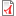     Ponašanje i navike djece na internetu10.02.2021Prilog:  tekst2.pdf   Nasilje nad djecom - znakovi09.02.2021https://youtu.be/UgXEKfRRD_MInternet nasilje09.02.2021https://youtu.be/CktPzrNZPK4Sigurnost u online svijetu---- PREPORUČUJEMO09.02.2021https://youtu.be/E_v_44AAwvUStop nasilju u digitalnom okruženju09.02.2021https://youtu.be/uHYKSK1PwiwNasilje nad djecom09.02.2021https://youtu.be/jQfqnMKdmC4- Prijava nasilja u online okruženju - www.sigurnodijete.ba / 0800 2232308.02.2021Prilog:  prijava_nasilja_u_online_okruzenju.mp4                      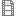 